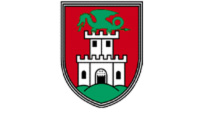 MESTNA OBČINA LJUBLJANA  Mestna občina Ljubljana, Mestni trg 1, Ljubljana objavlja PREKLIC JAVNE DRAŽBEza prodajo nepremičnine Mestne občine Ljubljana na naslovu Rimska cesta 8 v Ljubljani.(Datum objave: 19. 02. 2021)I.Prekliče se javna dražba za prodajo nepremičnine pod točko:1. Predmet javne dražbe je nepremičnina – mansardni prostor v skupni izmeri 32,60 m2 z ID oznako 1721-257-37 (1721 Gradišče I, stavba 252, del  37) na naslovu Rimska cesta 8 v Ljubljani, ki v naravi predstavlja dve ločeni sobi in sanitarije. Prostori se nahajajo znotraj stanovanja, ki ni v lasti MOL in ni predmet prodaje. Stanovanje ima samo en vhod. Prostorov, ki so predmet prodaje fizično ni mogoče ločiti od ostalega dela stanovanja. Nepremičnina se prodaja po 27. členu Zakona o stvarnem premoženju države in samoupravnih lokalnih skupnosti (ZSPDSLS-1, Uradni list RS, št. 11/18 in 79/18). Za nepremičnino je izdelana energetska računska izkaznica, energijski kazalniki energetske učinkovitosti so označeni z razredom E (105-150 kWh/m2a).Izklicna vrednost: 63.800,00 EUR  (z besedo: triinšestdeset tisoč osemsto evrov 00/100) Izklicna vrednost oz. končna cena ne vključuje 2% davka na promet nepremičnin, ki ga plača kupec.Varščina:  6.380,00 EUR (z besedo: šest tisoč tristo osemdeset evrov 00/100)Najnižji znesek višanja kupnine je 1.000 EUR (z besedo: tisoč evrov 00/100)Javna dražba je bila razpisana za dne 18.03.2021 ob 11:00  uri v prostorih Mestne občine Ljubljana, Mestni trg 1, Ljubljana, Klub-15.Javna dražba je bila objavljena na spletni strani Mestne občine Ljubljana na dan 19.02.2021.Besedilo preklica javne dražbe je objavljeno na spletni strani Mestne občine Ljubljana:  http://www.ljubljana.si/si/mol/razpisi-razgrnitve-objave/II.Ta preklic javne dražbe začne veljati takoj.Mestna občina Ljubljana